ФЕДЕРАЛЬНОЕ АГЕНТСТВОПО ТЕХНИЧЕСКОМУ РЕГУЛИРОВАНИЮ И МЕТРОЛОГИИН А Ц И О Н А Л Ь Н Ы Й С Т А Н Д А Р ТР О С С И Й С К О Й Ф Е Д Е Р А Ц И И ГОСТ Р 53272—2009ТЕХНИКА ПОЖАРНАЯ. УСТРОЙСТВА КАНАТНО-СПУСКНЫЕ ПОЖАРНЫЕ.Общие технические требования.Методы испытанийИздание официальноеМосква Стандартинформ 2009ГОСТ Р 53272—2009ПредисловиеЦели и принципы стандартизации в Российской Федерации установлены Федеральным законом от 27 декабря 2002 г. № 184-ФЗ «О техническом регулировании», а правила применения националь- ных стандартов Российской Федерации – ГОСТ Р 1.0 «Стандартизация в Российской Федерации. Основные положения».Сведения о стандартеРАЗРАБОТАН Федеральным государственным учреждением «Всероссийский ордена «Знак По- чета» научно-исследовательский институт противопожарной обороны» (ФГУ ВНИИПО) МЧС РоссииВНЕСЕН Техническим комитетом по стандартизации ТК 274 «Пожарная безопасность»УТВЕРЖДЕН И ВВЕДЕН В ДЕЙСТВИЕ Приказом Федерального агентства по стандартизации и метрологии от 18 февраля 2009 г. № 43-стВВЕДЕН ВПЕРВЫЕИнформация об изменениях к настоящему стандарту публикуется в ежегодно издаваемом информационном указателе «Национальные стандарты», а текст изменений и поправок — в еже- месячно издаваемых информационных указателях «Национальные стандарты». В случае пере- смотра (замены) или отмены настоящего стандарта соответствующее уведомление будет опубликовано в ежемесячно издаваемом информационном указателе «Национальные стандарты». Соответствующая информация, уведомление и тексты размещаются также в информационной системе общего пользования — на официальном сайте Федерального агентства по техническо- му регулированию и метрологии в сети Интернет.© Стандартинформ, 2009Настоящий стандарт не может быть полностью или частично воспроизведен, тиражирован и распространен в качестве официального издания без разрешения Федерального агентства по техни- ческому регулированию и метрологии.IIГОСТ Р 53272—2009СодержаниеIIIГОСТ Р 53272—2009Н А Ц И О Н А Л Ь Н Ы Й	С Т А Н Д А Р Т	Р О С С И Й С К О Й	Ф Е Д Е Р А Ц И И ТЕХНИКА ПОЖАРНАЯ. УСТРОЙСТВА КАНАТНО-СПУСКНЫЕ ПОЖАРНЫЕ.Общие технические требования.Методы испытанийFire equipment. Fire rope descenders.General technical requirements. Test methodsДата введения — 2010—01—01 с правом досрочного примененияОбласть примененияНастоящий стандарт устанавливает общие технические требования, методы испытаний, правила и порядок оценки качества устройств канатно-спускных пожарных (далее — УКСП), а также материалов, применяемых для их изготовления.Настоящий стандарт может применяться при проведении сертификационных испытаний.Нормативные ссылкиГОСТ Р 1.0—2004 Стандартизация в Российской Федерации. Основные положения. ГОСТ 2.601—2006 ЕСКД. Эксплуатационные документы.ГОСТ Р 15.201—2000 Система разработки и постановки продукции на производство. Продукция производственно-технического назначения. Порядок разработки и постановки продукции на произ- водство.ГОСТ Р 15.309—98 Система разработки и постановки продукции на производство. Испытания и приемка выпускаемой продукции. Основные положения.ГОСТ 380—88 Сталь углеродистая обыкновенного качества. Марки.ГОСТ 15150—69* Машины, приборы и другие технические изделия. Исполнение для различных климатических районов. Категории, условия эксплуатации, хранения и транспортирования в части воздействия климатических факторов внешней среды.ГОСТ 17299—78* Спирт этиловый технический. Технические условия.ГОСТ 18300—87 Спирт этиловый ректифицированный технический. Технические условия.ГОСТ 18321—73 Качество продукции. Статистические методы управления. Правила отбора единиц продукции в выборку.П р и м е ч а н и е — При пользовании настоящим стандартом целесообразно проверить действие ссылоч- ных стандартов и классификаторов в информационной системе общего пользования — на официальном сайте национального органа Российской Федерации по стандартизации в сети Интернет или по ежегодно издаваемому информационному указателю «Национальные стандарты», который опубликован по состоянию на 1 января те- кущего года, и по соответствующим ежемесячно издаваемым информационным указателям, опубликованным в текущем году. Если ссылочный документ заменен (изменен), то при пользовании настоящим стандартом следует руководствоваться замененным (измененным) документом. Если ссылочный документ отменен без замены, то положение, в котором дана ссылка на него, применяется в части, не затрагивающей эту ссылку.Термины и определенияназначенный ресурс: Суммарная наработка, при достижении которой эксплуатация изделия должна быть прекращена независимо от его технического состояния.Издание официальное1ГОСТ Р 53272—2009предельно допустимая нагрузка: Максимальная эксплуатационная нагрузка на УКСП, до- пускаемая конструкторской документацией.работоспособность (работоспособное состояние): Состояние УКСП, при котором значе- ния всех параметров, характеризующих способность выполнять заданные функции, соответствуют требованиям нормативно-технической и конструкторской документации (КД).рабочий цикл: Периодически повторяющаяся в процессе эксплуатации определенная после- довательность действий, после которых УКСП возвращается в исходное состояние или положение.статическая нагрузка: Нагрузка, воздействие которой не вызывает ускорений деформиру- емых масс и сил инерции.устройство канатно-спускное пожарное: Спасательная система, состоящая из каната (ленты) и тормозного устройства и предназначенная для спасания людей и самоспасания пожарных с высотных уровней сооружений различного назначения, а также для решения оперативно-тактиче- ских задач при ведении боевых действий по тушению пожаров и проведении аварийно-спасательных работ.КлассификацияУстройства канатно-спускные пожарные (УКСП), классифицируются по способу регулировки скорости спуска:устройства с автоматическим поддержанием заданной скорости спуска (УКСПа);устройства с ручной регулировкой скорости спуска (УКСПр).Технические требованияУКСП должно обеспечивать возможность спуска людей (груза) массой от (40 ± 1) кг до (120 ± 1) кг со скоростью от 0,5 м/с до 3,0 м/с.УКСПр должно обеспечивать возможность регулирования скорости спуска людей (груза) самими спускающимися или пожарным-спасателем вплоть до остановки. При этом усилие, прикладываемое к свободной ветви каната (рукоятке управления тормозным устройством) УКСПр для удержания на- грузки, не должно превышать 300 Н.УКСП должно сохранять работоспособность после нагружения его статической нагрузкой, равной утроенному значению предельно допустимой нагрузки.УКСП должно удерживать без разрушения в течение (180 ± 5) с статическую нагрузку не менее 10 кН.УКСП в рабочем положении должно без разрушения выдерживать воздействие энергии, воз- никающей при падении груза массой (100 ± 1) кг с высоты (2,00 ± 0,05) м.УКСП должно сохранять работоспособность в пределах рабочих значений температур от минус (40 ± 1) °С, (40 ± 1) °С.Статическая разрывная нагрузка должна быть не менее 7,5 кН после контакта каната (ленты) УКСП с металлическим стержнем, нагретым до температуры (450 ± 10) °С, в течение не менее 10 с.Статическая разрывная нагрузка должна быть не менее 7,5 кН после контакта каната (ленты) УКСП с открытым пламенем в течение не менее 10 с.Статическая разрывная нагрузка должна быть не менее 7,5 кН после выработки назначенного ресурса.Требования к комплектностиВ обязательный комплект поставки должны входить:тормозное устройство;укладочный контейнер (сумка) или другая потребительская упаковка;руководство по эксплуатации и паспорт по ГОСТ 2.601.2ГОСТ Р 53272—2009Требования к маркировкеНа УКСП должна быть нанесена маркировка, содержащая следующие данные:наименование (условное обозначение) изделия;наименование или товарный знак предприятия-изготовителя;серийный номер изделия;величину предельно допустимой нагрузки;дату изготовления (год и месяц).Маркировка должна сохраняться в течение всего срока эксплуатации.Правила приемкиУКСП должны подвергаться приемосдаточным, приемочным, квалификационным, периоди- ческим, типовым и сертификационным испытаниям.Периодические и приемосдаточные испытания проводятся в соответствии с ГОСТ Р 15.309. Приемочные и квалификационные испытания проводятся в соответствии с ГОСТ Р 15.201.Типовые испытания проводятся в случае внесения изменений в конструкцию, материалы или технологию изготовления УКСП. Типовые испытания проводятся по специально разработанной про- грамме.Номера пунктов, в которых изложены технические требования и методы испытаний по по- казателям назначения, приведены в таблице 1.Т а б л и ц а 1Методы испытанийОбщие требования к проведению испытанийУКСП испытывают в состоянии, в котором они предлагаются потребителю.Все испытания должны проводиться в нормальных климатических условиях по ГОСТ 15150,3.15.Перед испытаниями образцы выдерживают в нормальных климатических условиях в течение24 ч, если не оговорено другое требование.9.1.5 Образцы для испытаний выбирают методом случайного отбора.Проверка комплектности и маркировкиКомплектность и маркировку УКСП на соответствие требованиям 6, 7 проверяют внешним осмо- тром трех образцов.3ГОСТ Р 53272—2009УКСП считается выдержавшим испытание, если образцы соответствуют требованиям настоящего стандарта.Проверка возможности спуска с помощью УКСП грузов, имеющих предельно допусти- мую массуИспытанию подвергают все отобранные образцы изделия.Испытание проводят на объекте или стенде, обеспечивающем возможность установки УКСП на максимальной для данного изделия высоте применения.Проверка возможности спуска грузов с помощью УКСПа.УКСПа устанавливают на объекте или испытательном стенде и приводят в рабочее положение.Испытание проводят методом поочередного спуска контрольных грузов массой (40 ± 1) кг и (120 ± 1) кг, не менее трех раз каждый, с измерением скорости спуска с погрешностью не более ± 0,3 м/с.УКСПа считают выдержавшим испытание, если скорость спуска грузов ни в одном из опытов не вышла за пределы диапазона от 0,5 до 3,0 м/с.Проверка возможности спуска грузов при помощи УКСПрТормозное устройство УКСПр закрепляют на объекте или испытательном стенде.К концу каната, который при эксплуатации УКСПр должен крепиться на объекте, подвешивают контрольный груз, удерживаемый тормозным устройством в соответствии с методикой, указанной в руководстве по эксплуатации.Испытание проводят методом поочередного спуска контрольных грузов массой (40 ± 1) кг и (120 ± 1) кг не менее трех раз каждый.При испытании УКСПр, оборудованного рукояткой управления тормозным устройством, в про- цессе каждого спуска проверяют возможность регулирования скорости груза и его остановки, одно- временно измеряя динамометром усилие на рукоятке, с погрешностью не более ± 10 Н. Схема ис- пытания указана на рисунке 1.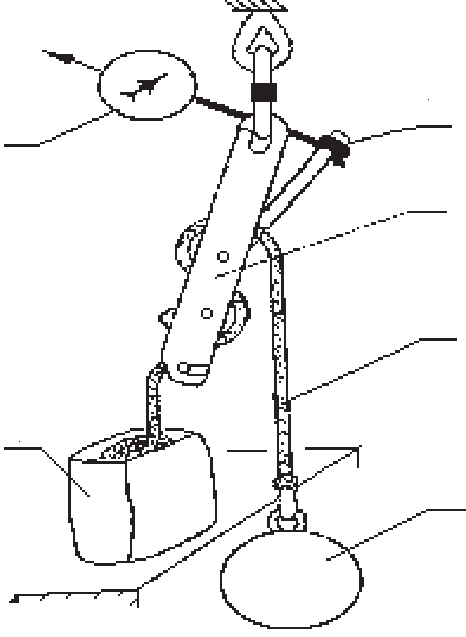 1 — рукоятка управления; 2 — тормозное устройство; 3 — канат; 4 — контрольный груз; 5 — укладочная сумка;6 — динамометрРисунок 1 — Схема проверки величины тормозного усилия УКСПрПри испытании УКСПр, в котором регулирование скорости спуска груза осуществляется за счет натяжения свободной ветви каната, перед началом каждого спуска измеряют усилие, прикладываемое к свободной ветви каната и необходимое для удержания груза. В процессе спуска проверяют возмож- ность регулирования скорости груза и его остановки.УКСПр считают выдержавшим испытание, если:в каждом опыте скорость спуска поддавалась регулированию вплоть до остановки контрольного груза;в каждом опыте измеряемое усилие составило не более 300 Н.4ГОСТ Р 53272—2009Проверка работоспособности УКСП после нагружения его статической нагрузкой, равной утроенному значению предельно допустимой нагрузкиИспытание проводят в два этапа.На первом этапе испытанию подвергают один образец изделия.УКСПа испытывают по методике, изложенной в 9.3.1 настоящего стандарта, с предварительным нагружением образца. Предварительное нагружение осуществляют путем приложения статической нагрузки F, равной утроенному значению максимальной предельно допустимой нагрузки, к нижнему концу каната (ленты), полностью вытянутого из устройства или зафиксированного любым способом, препятствующим его проскальзыванию, и закрепленного на объекте или испытательном стенде (ри- сунок 2).Время выдержки образца под нагрузкой должно составлять (180 ± 5) с.УКСПр испытывают по методике, изложенной в 9.3.2 настоящего стандарта, с предварительным нагружением образца. Нагружение осуществляют путем приложения статической нагрузки, равной утроенному значению максимальной предельно допустимой нагрузки, к тормозному устройству УКСПр (рисунок 3). При этом нижняя ветвь каната (ленты) должна быть закреплена любым способом, пре- пятствующим его проскальзыванию.Время выдержки образца под нагрузкой должно составлять (180 ± 5) с.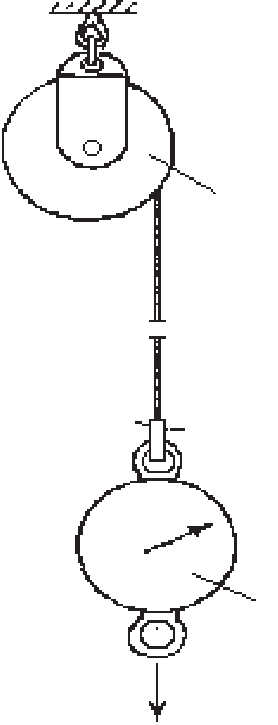 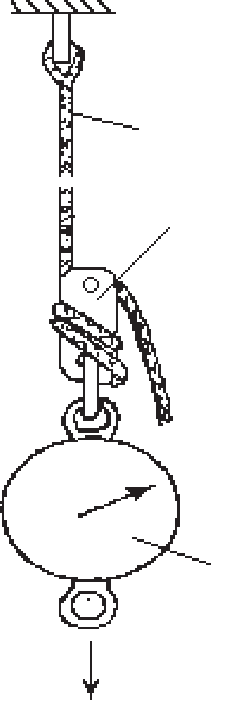 1 — УКСПа; 2 — динамометрРисунок 2 — Схема нагружения УКСПа1 — канат; 2 — тормозное устройство; 3 — динамометрРисунок 3 — Схема нагружения УКСПрПогрешность измерения нагрузки не должна превышать ± 0,1 кН.Время замеряется секундомером с погрешностью измерения не более ± 5 с. Изделие допускают ко второму этапу испытания, если:не произошло разрушения ни одного из элементов УКСП;отсутствуют видимые деформации и повреждения элементов УКСП;отсутствуют отказы по 9.3.1, 9.3.2 настоящего стандарта.На втором этапе испытанию подвергают один образец изделия, прошедший проверку в со- ответствии с 9.4.1 настоящего стандарта.Второй этап испытания УКСП проводят путем поочередных спусков не менее трех испытателей- добровольцев различной массы (не менее трех групп испытателей-добровольцев при испытании УКСП, предназначенного для одновременного спуска нескольких человек).Испытание проводят на объекте или испытательном стенде с обязательной верхней страховкой испытателей в соответствии с рисунком 4.Каждый испытатель должен провести не менее трех спусков в соответствии с указаниями руковод- ства по эксплуатации изделия, выполняя все допустимые приемы тактического применения УКСП.5ГОСТ Р 53272—2009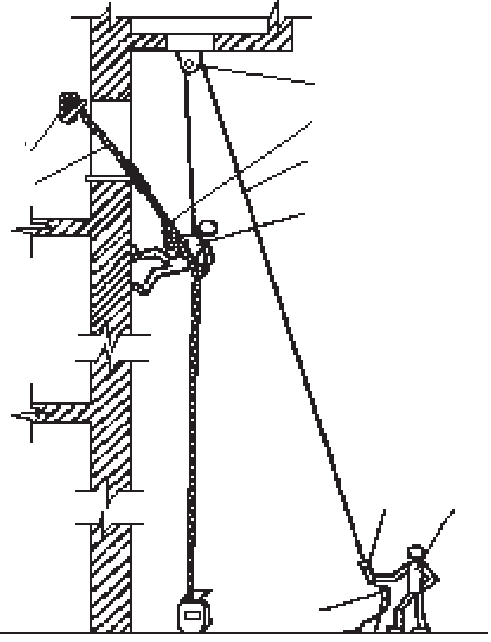 1 — канат УКСП; 2 — силовой элемент объекта или испытательного стенда; 3 — блок; 4 — тормозное устройство;5 — страховочная веревка; 6 — испытатель; 7 — приспособление для экстренного заклинивания веревки; 8 — оператор, осуществляющий страховку испытателя; 9 — якорьРисунок 4 — Схема страховки при спуске испытателей на УКСПИзделие считают выдержавшим испытание, если:не произошло ни одного случая неконтролируемого спуска испытателей;не произошло ни одного случая заклинивания каната (ленты) УКСП;не произошло разрушения или видимых деформаций элементов УКСП;величина скорости спуска испытателей на УКСПа не вышла за пределы диапазона от 0,5 до 3,0 м/с;конструкция УКСП обеспечивает возможность выполнения всех тактических приемов, указанных в руководстве по эксплуатации.Проверка прочности УКСП при воздействии статической нагрузкиИспытанию подвергают один образец изделия.УКСПа испытывают путем приложения статической нагрузки, равной 10 кН, к нижнему концу каната (ленты), полностью вытянутого из устройства или зафиксированного любым способом, пре- пятствующим его проскальзыванию, которое закреплено на испытательном стенде в соответствии с рисунком 2.Время выдержки образца под нагрузкой должно составлять (180 ± 5) с.УКСПр, установленное на испытательном стенде, испытывают путем приложения статиче- ской нагрузки, равной 10 кН, к тормозному устройству УКСПр в соответствии с рисунком 3. Конец ниж- ней ветви каната должен быть закреплен любым способом, препятствующим его проскальзыванию.Время выдержки образца под нагрузкой должно составлять (180 ± 5) с. Погрешность измерения нагрузки не должна превышать ± 0,2 кН.Время замеряется секундомером с погрешностью измерения не более ± 5 с.Изделие считают выдержавшим испытание, если образец удержал нагрузку. Допускается наличие остаточных деформаций элементов УКСП.Проверка прочности УКСП при воздействии динамической нагрузкиИспытывают один образец изделия, не подвергавшийся проверке по 9.5 настоящего стандарта. Испытание проводят в два этапа.На первом этапе УКСП устанавливают на испытательном стенде и подготавливают его к работе в соответствии с требованиями руководства по эксплуатации.Нижний конец каната (ленты) УКСП соединяют с контрольным грузом массой (100 ± 1) кг, при этом должно выполняться условие, обеспечивающее свободное падение груза с высоты (2,00 ± 0,05) м. Крепление УКСП на испытательном стенде должно соответствовать требованию руководства по экс- плуатации на изделие.Примеры схем испытания приведены на рисунке 5. Испытание проводят путем сброса контрольного груза.Изделие допускают ко второму этапу испытания, если образец удержал груз без обрыва элемен- тов УКСП. Допускается наличие остаточных деформаций.6ГОСТ Р 53272—2009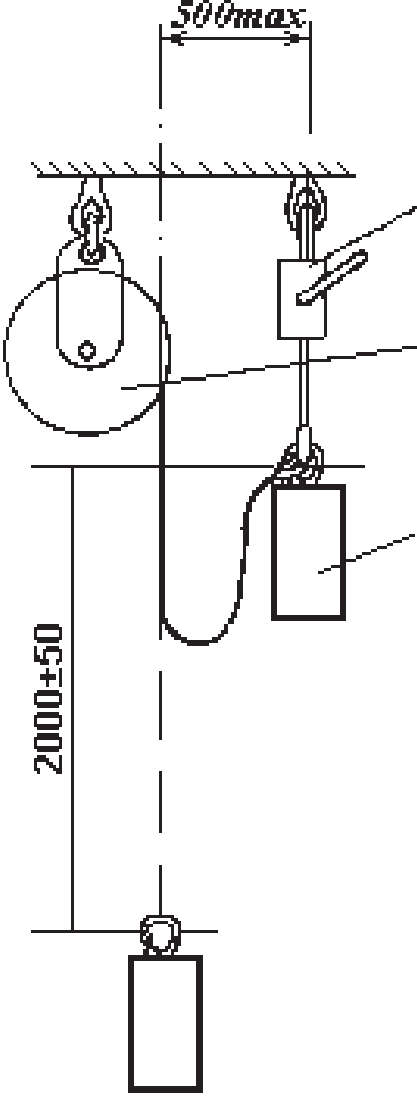 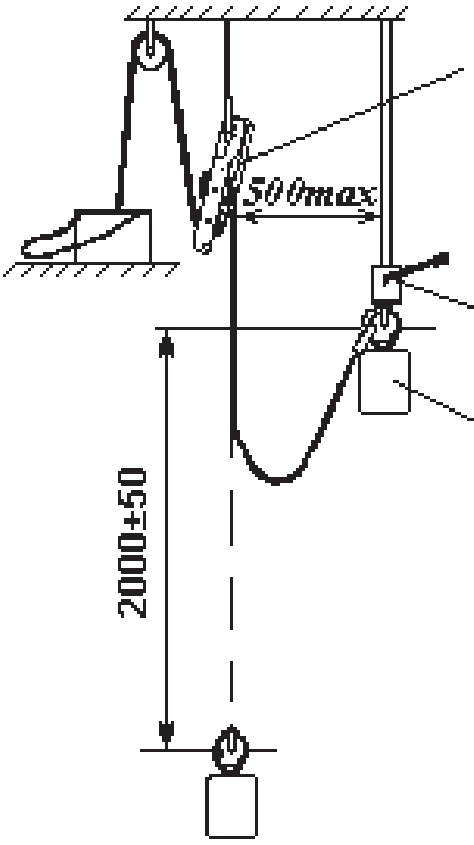 12	233схема испытания УКСПа	схема испытания УКСПр при закреплении тормозного устрой-ства на стенде1 — расцепляющее устройство; 2 — тормозное устройство; 3 — контрольный грузРисунок 5 — Схемы испытания УКСП на динамическую прочностьНа втором этапе испытанию подвергают образец изделия, прошедший проверку в соответ- ствии с 9.6.1 настоящего стандарта.Испытания и оценку результатов осуществляют по методике, изложенной в 9.3.1 для УКСПа и в9.3.2 для УКСПр настоящего стандарта.Проверка работоспособности в пределах рабочих значений температур от минус 40 оС до 40 оСИспытывают четыре образца изделия, не подвергавшихся проверкам по 9.5, 9.6 настоящего стандарта.Перед испытанием проводят выдержку двух образцов в камере холода при температуре минус (40 ± 1) °С и двух образцов — в тепловой камере при температуре (40 ± 1) °С. Время выдержки образцов в каждой из камер должно составлять от 6 до 6,5 ч.Максимальное отклонение температуры от заданного значения в камерах тепла и холода не должно превышать ± 2 °С.Испытание проводят по методике, изложенной в 9.3 настоящего стандарта, путем одно- кратных спусков контрольных грузов массой (40 ± 1) кг и (120 ± 1) кг один груз на одном образце.Интервал времени между выемкой образца из камеры и началом испытания должен быть не более 3 мин.Время замеряется секундомером с погрешностью измерения не более ± 1 с.Изделие считают выдержавшим проверку, если отсутствовали отказы по 9.3.1 и 9.3.2 на- стоящего стандарта.Проверка прочности УКСП после контакта его каната (ленты) с нагретым до 450 °С ме- таллическим стержнемИспытывают один образец изделия, не подвергавшийся проверкам по 9.5 и 9.6 настоящего стандарта.Конец нижней ветви каната (ленты) УКСП раскладывают на горизонтальной поверхности.7ГОСТ Р 53272—2009Стальной стержень размерами не менее (10 × 10 × 200) мм прогревают в печи при температуре (450 ± 10) °С в течение не менее 20 мин. Время измеряется секундомером с погрешностью измерения не более ± 0,2 с.Накладывают нагретый стержень на канат (ленту) УКСП (на расстоянии не менее 100 мм от узла заделки коуша) перпендикулярно его осевой линии и выдерживают в течение не менее 10 с.Проводят испытание и оценку изделия по методике, изложенной в 9.5 настоящего стандарта, нагрузкой, равной не менее 7,5 кН.Проверка прочности УКСП после воздействия на его канат (ленту) открытого пламениИспытывают один образец изделия, не подвергавшийся проверкам по 9.5, 9.6, 9.8 настоящего стандарта.Конец нижней ветви каната (ленты) УКСП устанавливают на опоры стенда для огневых испытаний в соответствии с рисунком 6.Емкость, расположенную посредине расстояния между опорами стенда, заполняют этанолом (ГОСТ 18300 или ГОСТ 17299) в количестве (10 ± 1) мл.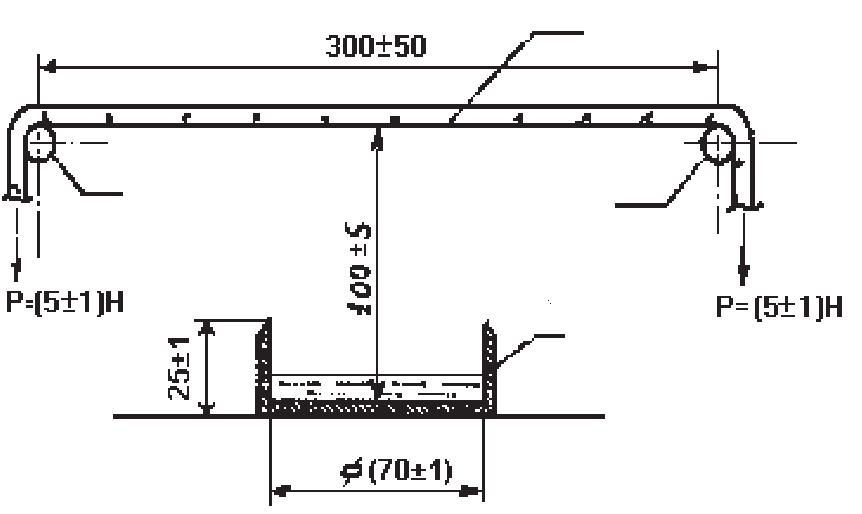 1 — образец каната (ленты); 2 — опоры; 3 — емкость для горючегоРисунок 6 — Схема испытаний образца каната (ленты) на воздействие открытого пламениЭтанол поджигают и в течение не менее 10 с выдерживают канат (ленту) УКСП под действием открытого пламени.Время замеряется секундомером с погрешностью измерения не более ± 0,2 с.Проводят испытание и оценку изделия по методике, изложенной в 9.5 настоящего стандарта, нагрузкой, равной 7,5 кН.Проверка назначенного ресурса УКСПИспытывают один образец изделия, не подвергавшийся проверке по 9.5, 9.6, 9.8, 9.9 настоящего стандарта.Испытание проводят путем выполнения назначенного КД количества рабочих циклов изделия по методике, изложенной в 9.4.2 настоящего стандарта*. За один рабочий цикл принимают однократное последовательное выполнение операций: крепления УКСП на объекте, подсоединения его к подвесной системе испытателя, спуска и подготовки УКСП к спуску следующего испытателя в соответствии с требованиями руководства по эксплуатации.При отсутствии отказов по 9.4.3, 9.3.1 и 9.3.2 настоящего стандарта проводят испытание и оценку изделия по методике, изложенной в 9.5 настоящего стандарта, нагрузкой, равной 7,5 кН.* Допускается часть спусков испытателей (но не более 50 % от назначенного ресурса) заменять спусками контрольных грузов по методике, изложенной в 9.3 настоящего стандарта.8ГОСТ Р 53272—2009Приложение А (обязательное)СтерженьммМатериал Ст3 ГОСТ 380-88.Рисунок А.1 — Стержень для проведения испытания по 8.119ГОСТ Р 53272—2009УДК 614.847.7	ОКС 13.220.10	ОКП 48 5485Ключевые слова: пожарная техника, устройства канатно-спускные пожарные, методы испытаний.Допечатная подготовка издания, в том числе работы по издательскому редактированию, осуществлена ФГУ ВНИИПО МЧС РоссииОфициальная публикация стандарта осуществлена ФГУП «Стандартинформ» в полном соответствиис электронной версией, представленной ФГУ ВНИИПО МЧС РоссииОтветственный за выпуск В.А. ИвановРедактор А.Д. ЧайкаКорректор П.М. СмирновТехнический редактор А.А БлиновКомпьютерная верстка А.А Блинов, Н.А. Свиридова10Номенклатура видов испытанийПункты настоящего стандартаПункты настоящего стандартаНоменклатура видов испытанийТехническое требованиеМетод испытанийПроверка комплектности и маркировки6, 79.2Проверка возможности спуска грузов, имеющих предельно допустимую массу5.19.3Проверка работоспособности после приложения трехкратной предельно допусти- мой статической нагрузки5.29.4Проверка прочности при воздействии статической нагрузки5.39.5Проверка прочности при воздействии динамической нагрузки5.49.6Проверка работоспособности в пределах рабочих значений температур минус (40  1) С, (40  1) С5.59.7Проверка прочности после контакта с нагретым стержнем5.69.8Проверка прочности после воздействия открытого пламени5.79.9Проверка назначенного ресурса5.89.10